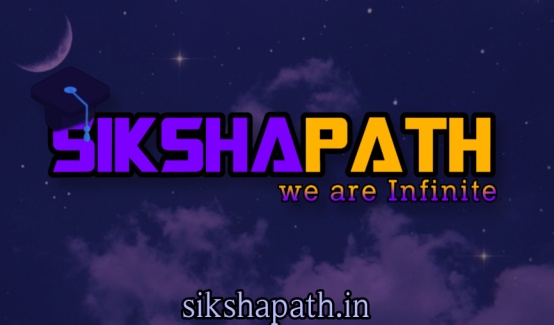 ------------DDL COMMANDS----CREATE:create table employee(empno number,ename varchar2(10),job varchar2(10),mgr number,sal number);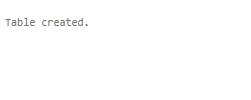 -----DROP:DROP TABLE EMPLOYEE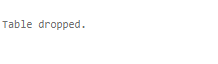 --ALTERalter table employee rename column mgr to manager_no;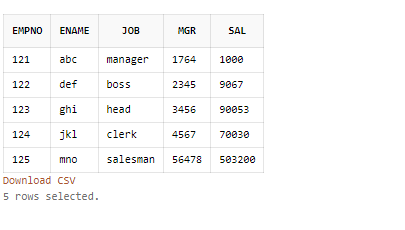 -----truncate table truncate table employee;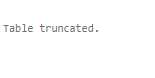 ----------DML COMMANDS:-----INSERT:insert into employee values(121,'abc','manager',1764,1000);insert into employee values(122,'def','boss',2345,9067);insert into employee values(123,'ghi','head',3456,90053);insert into employee values(124,'jkl','clerk',4567,70030);insert into employee values(125,'mno','salesman',56478,503200);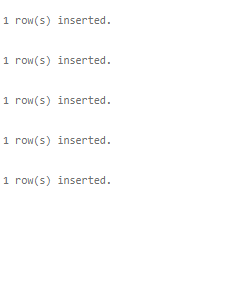 ---UPDATEselect * from employee;update employee set job='organizer' where empno=123;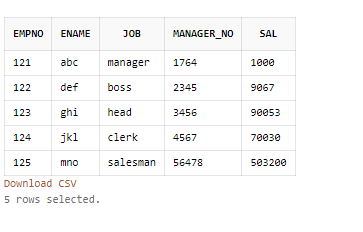 ----DELETEDELETE FROM EMPLOYEE WHERE EMPNO=121;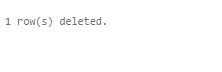 